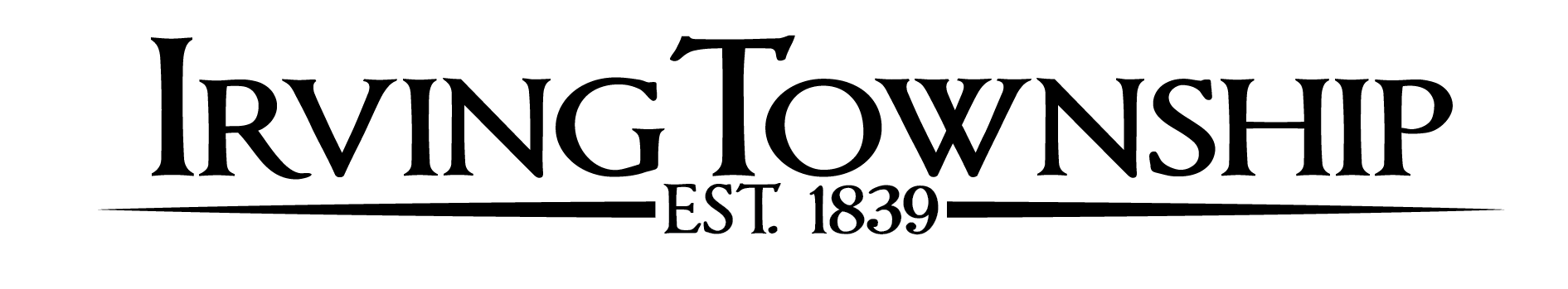 Board meeting September 13, 2017The meeting was called to order with pledge of allegiance at 7:00 pm. All board was present. Dean Bass, Mike Buehler, Jamie Knight, Sharon Olson, and Lynette Wingeier. One Member of the public and Commissioner John Smelker  attended.A Moment of Silence was observed for former board member Richard Raymond.Approval of agenda Motion by Knight. Seconded by Buehler. All ayes. Fire Reports were given by Lani Forbes and read by KnightCommissioner Jon Smelker reported on the actions of the Board of CommisionersCemetery Sexton Olson reported no new updates.Assessors Knight read Assessor report.Clerk’s minutes – August 9, 2017 Knight made motion to approve the minutes as written. Seconded by Buehler. All ayes.Treasurer’s report was presented by Wingeier.        Motion by Lynnette Wingeier to remove Amanda Sutton from all signature cards on all Irving Township accounts and to place Carol Ergang on all signature cards for all Irving Township Accounts effective today, September 13, 2017.  Seconded by Bass. Roll call vote was unanimous all ayes. Motion passed.Pay bills Knight made the motion to pay bills in the sum of $20,542.16.  Seconded Bass. Roll call vote was unanimous all ayes. Motion passed.Board Members CommentsUnfinished Business:      Hope House:    Bass made the motion to provide financial support in the amount of $1000 to help provide safe, temporary housing for Barry County Jail inmates with drug and alcohol problems where residents would learn addiction recovery skills and seek job placement. There was no second to the motion as board members discussed using Irving Tax dollars for interests that benefit all Irving Township Residents.  No vote was taken.New Business: Snowplowing 2017-2018 Get a quote from AJ Schut who had last years contract as board members were satisfied with these sevices.Consumers Energy Resolution 2017-11 Motion made by Knight to pass   resolution. Seconded by Buehler. Roll call vote was unanimous all ayes. Resolution passed. Residents Larry and Jessica Phillips addressed the board about the possibility of having a special assessment for road improvement on Seager Dr. in the development in which they reside. Upcoming Dates:  October 10, 2017-- last day to register for November 7, 2017 election 	October 11, 2017 – Township Board Meeting 7pmOctober 17, 2017 -- Accuracy test for voting equipment.	